REPUBLIKA HRVATSKA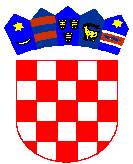 VUKOVARSKO-SRIJEMSKA ŽUPANIJA	          GRAD ILOK   GRADSKO VIJEĆE.KLASA: 004-01/17-01/01URBROJ: 2196/02-02-17-5Ilok, 19. listopada 2017.Na temelju članka 19. i 20. Zakona o savjetima mladih ("Narodne novine" broj 41/14), članka 21. stavka 1. Odluke o osnivanju Savjeta mladih Grada Iloka ("Službeni vjesnik“ Vukovarsko-srijemske županije broj 25/14) i članka 28. Statuta Grada Iloka ("Službeni vjesnik“ Vukovarsko-srijemske županije broj 11/13), Gradsko vijeće Grada Iloka na svojoj 4. sjednici održanoj 19. listopada 2017. god. donijelo je ODLUKUo usvajanju Programa rada Savjeta mladih Grada Iloka za 2018.Članak Usvaja se Program rada Savjeta mladih Grada Iloka za 2018. godinu sa financijskim planom.Članak 2.Ova Odluka stupa na snagu osmog dana od dana objave u „Službenom vjesniku“ Vukovarsko-srijemske županije.	  						  Predsjednica Gradskog vijeća:						     Lidija Vranković Knapček, bacc. med. techn.							  _______________________